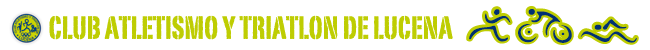 Solicitud para la inscripción a carrerasImprescindible rellenar estos camposNombre completo:Nombre de la carrera:Fecha de nacimiento:Talla camiseta:Còdigo de miembro: